ПЕРВЫЕ ПРИЗНАКИ ЗНАКОМСТВА 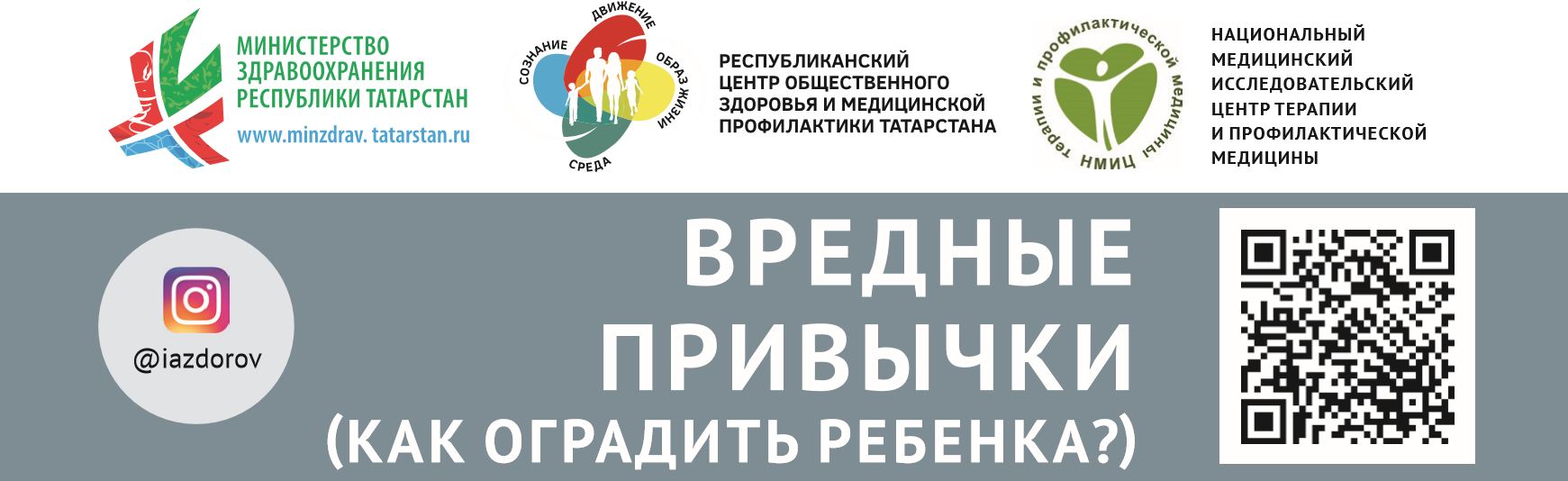 ПОДРОСТКА С НАРКОТИКАМИИзменения настроения: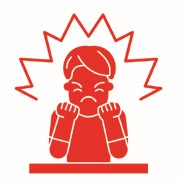 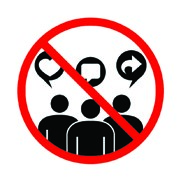 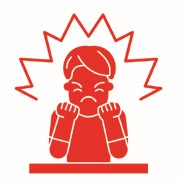 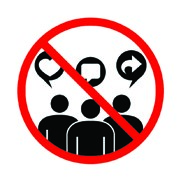 немотивированная смена настроения;апатия;внезапные приступы агрессивности.Изменения во внешнем виде:бледная кожа, синие круги под глазами, часто выступающий пот; • неестественно расширенные или суженные зрачки; • расчесы на коже.Изменения поведения:продолжительный сон;приступы сильного голода;изменение круга общения: отказ от прежних друзей, появление новых приятелей, избегающих контактов с взрослыми членами семьи;изменение сферы интересов. Прежние увлечения теряют свою привлекательность. Подросток без предупреждения исчезает из дома, пропускает школу, бросает секцию или кружок.ЧТО ДЕЛАТЬ, ЕСЛИ ВЫ ЗАМЕТИЛИ ТРЕВОЖНЫЕ ПРИЗНАКИ?Спокойно и доброжелательно поговорите с подростком. Объясните ему, что именно вас тревожит, попросите объяснить происходящее.Если опасения остаются, обратитесь за помощью в подростковый наркологический кабинет. Там можно получить профессиональную консультацию, сделать анализ. Такая помощь может быть оказана анонимно.МЕЖДУ ПРОЧИМ Около 60% родителей узнают о том, что их дети употребляют наркотики тогда, когда подростку требуется медицинская помощь. Родители признаются, что уже давно замечали неладное, однако сама мысль о том, что в их семье случилась беда, приводила их в ужас, и поэтому взрослые сами для себя старались придумывать более или менее правдоподобные объяснения происходящего.КАК УБЕРЕЧЬ РЕБЕНКА 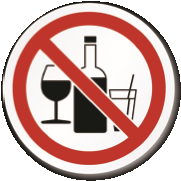 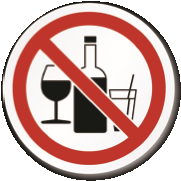 ОТ ЗНАКОМСТВА С АЛКОГОЛЕМ? Постарайтесь, чтобы маленький ребенок не был свидетелем взрослых застолий.Расскажите своему ребенку об опасных последствиях знакомства с алкоголем. Ваша беседа не должна превратиться в запугивание — используйте конкретные примеры, подтверждающие ваши слова и вызывающие доверие у ребенка.Научите своего ребенка говорить «Нет» в ответ на опасное предложение.Помогите ребенку интересно и содержательно организовать свой досуг. Поддерживайте его в поиске и формировании своего круга интересов.Сохраняйте доверительные и близкие отношения с ребенком. Ваш ребенок должен быть уверен, что вы всегда поддержите и постараетесь понять его.	ДЕТИ-ПАССИВНЫЕ КУРИЛЬЩИКИ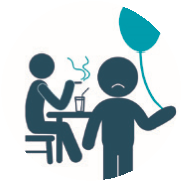 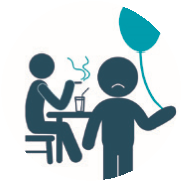 Пассивное или активное курение во время беременности может привести к ее прерыванию или появлению серьезных нарушений внутриутробного развития ребенка; • На 28% повышается риск мертворождения и смертности новорожденных; • Риск рождения ребенка с низким весом в два раза больше, чем у некурящих;Происходит недостаточное образование молока.У детей-пассивных курильщиков существено снижается иммунитет.Они чаще:болеют респираторными заболеваниями;страдают заболеваниями среднего уха;страдают хроническими бронхитами;страдают от бронхиальной астмыКурение одного и, особенно, обоих родителей увеличивает в несколько раз вероятность курения ребенка в будущем.БЕРЕГИТЕ СЕБЯ. БУДЬТЕ ЗДОРОВЫ!Адрес ГАУЗ «РЦОЗиМП»:  Адрес Центра здоровья 420021, г. Казань, ул. С. Садыковой, д. 16 ГАУЗ «РЦОЗиМП»:тел.: (843) 278-96-11 420021, г. Казань, ул. С. Садыковой, д. 16 e-mail: rcmp.rt@tatar.ru тел.: (843) 570-55-08e-mail: rcmp.rt@tatar.ruГАУЗ «РЦОЗиМП» в социальных сетях:https://rcmp.tatarstan.ru/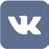 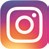 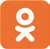 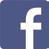 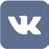 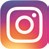 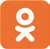 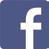 @iazdorov https://vk.com/club202773375 iazdorovkazan/ГАУЗ «РЦОЗиМП»ГАУЗ«РЦОЗиМП» https://ok.ru/group/61833883549814© Фолиант, 2021Тираж 60 000. Заказ № 85/4-а. Отпечатано ООО «Фолиант»420111 г. Казань, ул. Профсоюзная, 17в